履职报告人员基本情况报告人姓  名报告人姓  名肖金菊肖金菊性别性别女出生年月1988.091988.091988.09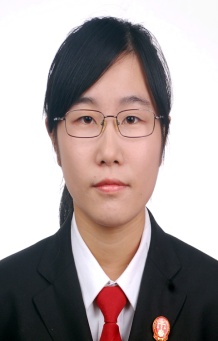 民族民族汉族党派党派中共党员中共党员籍贯安徽巢湖文化程度大学本科现任职务现任职务现任职务现任职务巢湖市人民法院环境资源庭审判员巢湖市人民法院环境资源庭审判员巢湖市人民法院环境资源庭审判员巢湖市人民法院环境资源庭审判员巢湖市人民法院环境资源庭审判员巢湖市人民法院环境资源庭审判员巢湖市人民法院环境资源庭审判员巢湖市人民法院环境资源庭审判员简历2010.12—2011.08  居巢区人民法院柘皋法庭、研究室书记员2011.08—2012.07  巢湖市人民法院研究室书记员2012.07—2013.07  巢湖市人民法院立案庭书记员、助理审判员2013.07—2016.08  巢湖市人民法院民二庭助理审判员2016.08—2017.08  巢湖市人民法院民二庭审判员2017.08—2019.12  巢湖市人民法院民二庭审判员、法官助理2019.12—2020.03  巢湖市人民法院环境资源庭审判员、法官助理2020.03—         巢湖市人民法院环境资源庭审判员、三级法官2010.12—2011.08  居巢区人民法院柘皋法庭、研究室书记员2011.08—2012.07  巢湖市人民法院研究室书记员2012.07—2013.07  巢湖市人民法院立案庭书记员、助理审判员2013.07—2016.08  巢湖市人民法院民二庭助理审判员2016.08—2017.08  巢湖市人民法院民二庭审判员2017.08—2019.12  巢湖市人民法院民二庭审判员、法官助理2019.12—2020.03  巢湖市人民法院环境资源庭审判员、法官助理2020.03—         巢湖市人民法院环境资源庭审判员、三级法官2010.12—2011.08  居巢区人民法院柘皋法庭、研究室书记员2011.08—2012.07  巢湖市人民法院研究室书记员2012.07—2013.07  巢湖市人民法院立案庭书记员、助理审判员2013.07—2016.08  巢湖市人民法院民二庭助理审判员2016.08—2017.08  巢湖市人民法院民二庭审判员2017.08—2019.12  巢湖市人民法院民二庭审判员、法官助理2019.12—2020.03  巢湖市人民法院环境资源庭审判员、法官助理2020.03—         巢湖市人民法院环境资源庭审判员、三级法官2010.12—2011.08  居巢区人民法院柘皋法庭、研究室书记员2011.08—2012.07  巢湖市人民法院研究室书记员2012.07—2013.07  巢湖市人民法院立案庭书记员、助理审判员2013.07—2016.08  巢湖市人民法院民二庭助理审判员2016.08—2017.08  巢湖市人民法院民二庭审判员2017.08—2019.12  巢湖市人民法院民二庭审判员、法官助理2019.12—2020.03  巢湖市人民法院环境资源庭审判员、法官助理2020.03—         巢湖市人民法院环境资源庭审判员、三级法官2010.12—2011.08  居巢区人民法院柘皋法庭、研究室书记员2011.08—2012.07  巢湖市人民法院研究室书记员2012.07—2013.07  巢湖市人民法院立案庭书记员、助理审判员2013.07—2016.08  巢湖市人民法院民二庭助理审判员2016.08—2017.08  巢湖市人民法院民二庭审判员2017.08—2019.12  巢湖市人民法院民二庭审判员、法官助理2019.12—2020.03  巢湖市人民法院环境资源庭审判员、法官助理2020.03—         巢湖市人民法院环境资源庭审判员、三级法官2010.12—2011.08  居巢区人民法院柘皋法庭、研究室书记员2011.08—2012.07  巢湖市人民法院研究室书记员2012.07—2013.07  巢湖市人民法院立案庭书记员、助理审判员2013.07—2016.08  巢湖市人民法院民二庭助理审判员2016.08—2017.08  巢湖市人民法院民二庭审判员2017.08—2019.12  巢湖市人民法院民二庭审判员、法官助理2019.12—2020.03  巢湖市人民法院环境资源庭审判员、法官助理2020.03—         巢湖市人民法院环境资源庭审判员、三级法官2010.12—2011.08  居巢区人民法院柘皋法庭、研究室书记员2011.08—2012.07  巢湖市人民法院研究室书记员2012.07—2013.07  巢湖市人民法院立案庭书记员、助理审判员2013.07—2016.08  巢湖市人民法院民二庭助理审判员2016.08—2017.08  巢湖市人民法院民二庭审判员2017.08—2019.12  巢湖市人民法院民二庭审判员、法官助理2019.12—2020.03  巢湖市人民法院环境资源庭审判员、法官助理2020.03—         巢湖市人民法院环境资源庭审判员、三级法官2010.12—2011.08  居巢区人民法院柘皋法庭、研究室书记员2011.08—2012.07  巢湖市人民法院研究室书记员2012.07—2013.07  巢湖市人民法院立案庭书记员、助理审判员2013.07—2016.08  巢湖市人民法院民二庭助理审判员2016.08—2017.08  巢湖市人民法院民二庭审判员2017.08—2019.12  巢湖市人民法院民二庭审判员、法官助理2019.12—2020.03  巢湖市人民法院环境资源庭审判员、法官助理2020.03—         巢湖市人民法院环境资源庭审判员、三级法官2010.12—2011.08  居巢区人民法院柘皋法庭、研究室书记员2011.08—2012.07  巢湖市人民法院研究室书记员2012.07—2013.07  巢湖市人民法院立案庭书记员、助理审判员2013.07—2016.08  巢湖市人民法院民二庭助理审判员2016.08—2017.08  巢湖市人民法院民二庭审判员2017.08—2019.12  巢湖市人民法院民二庭审判员、法官助理2019.12—2020.03  巢湖市人民法院环境资源庭审判员、法官助理2020.03—         巢湖市人民法院环境资源庭审判员、三级法官2010.12—2011.08  居巢区人民法院柘皋法庭、研究室书记员2011.08—2012.07  巢湖市人民法院研究室书记员2012.07—2013.07  巢湖市人民法院立案庭书记员、助理审判员2013.07—2016.08  巢湖市人民法院民二庭助理审判员2016.08—2017.08  巢湖市人民法院民二庭审判员2017.08—2019.12  巢湖市人民法院民二庭审判员、法官助理2019.12—2020.03  巢湖市人民法院环境资源庭审判员、法官助理2020.03—         巢湖市人民法院环境资源庭审判员、三级法官2010.12—2011.08  居巢区人民法院柘皋法庭、研究室书记员2011.08—2012.07  巢湖市人民法院研究室书记员2012.07—2013.07  巢湖市人民法院立案庭书记员、助理审判员2013.07—2016.08  巢湖市人民法院民二庭助理审判员2016.08—2017.08  巢湖市人民法院民二庭审判员2017.08—2019.12  巢湖市人民法院民二庭审判员、法官助理2019.12—2020.03  巢湖市人民法院环境资源庭审判员、法官助理2020.03—         巢湖市人民法院环境资源庭审判员、三级法官